بسم الله الرحمن الرحيم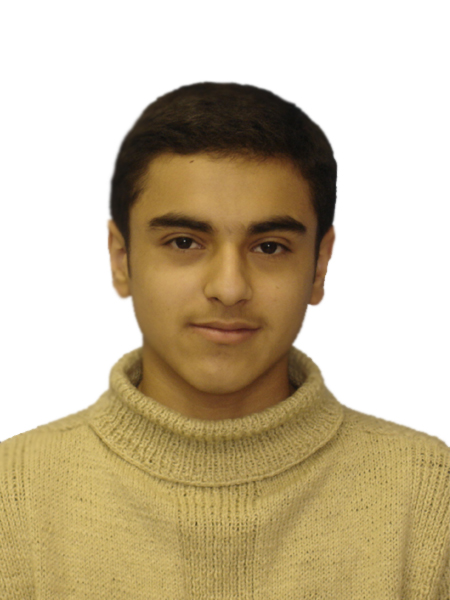 مشخصات فردي و سوابق تحصيلي - شغلیمشخصات فرديسوابق تحصيليسوابق کاري/ اجراييمهارتهاي شخصيتخصص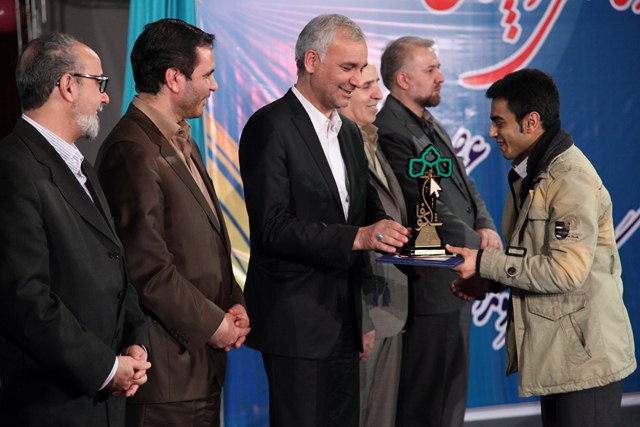 نام:   سيد مهدينام:   سيد مهدينام خانوادگي:   شمستاريخ تولد:   1368تاريخ تولد:   1368پست الكترونيكي:           s.mehdishams@gmail.comپست الكترونيكي:           s.mehdishams@gmail.comپست الكترونيكي:           s.mehdishams@gmail.comمقطعدانشگاه‌/دبيرستانرشته / گرايشمعدلسال شروع و پايان دورهكارشناسيواحد شهرريکشاورزی اصلاح نباتات15.231388 – 1384ارشدپيام نورتهرانم. فن آوری اطلاعات171393-1395سازمان /  موسسهحوزه فعاليتسمتمدت زمانشهرداری تهرانمرکز فاواکارشناس نرم افزار و سامانه ها5/93 تا کنونآموزشگاه معجزه علم تدریسمدرس دوره های طراحی وب4/93 تا کنونآموزشگاه ولیعصرتدریسمدرس طراحی وب ICDL1/94 تا کنونشهرداري تهران / (معاونت اجتماعی شهرداری منطقه1 تهران)آموزش نگهداری ساب پرتال هامدرس ICDL-مدرس کار با NUKE.NET-مدیر خانه IT3/92 الی 30/4/93شركت معماران اطلاعات كالاواحد آی تی - آموزشمسئول شبکه -آموزش نیرو91-92-بیمه کامل1- گذراندن دوره "مديريت در واحدهاي فن آوري اطلاعات" در دانشگاه شريف - آشنايي با سيستم كدگذاري كالا و خدمات. آموزش - آشنايي كامل با كامپيوتر ICDL – آشنايي با طراحي و راه اندازي وب سايت -تدريس گروهي و خصوصي ICDL-تدریس دوره های نصب دات نت نیوک DNN جوملا و ورد پرس PHP - شهرداری منطقه 1 در خصوص کار با ساب پرتال های تحت DNN (بهمن 92)-برنامه نویس مقدماتی1- گذراندن دوره "مديريت در واحدهاي فن آوري اطلاعات" در دانشگاه شريف - آشنايي با سيستم كدگذاري كالا و خدمات. آموزش - آشنايي كامل با كامپيوتر ICDL – آشنايي با طراحي و راه اندازي وب سايت -تدريس گروهي و خصوصي ICDL-تدریس دوره های نصب دات نت نیوک DNN جوملا و ورد پرس PHP - شهرداری منطقه 1 در خصوص کار با ساب پرتال های تحت DNN (بهمن 92)-برنامه نویس مقدماتی2- آشنايي کامل با نرم افزارهاي عمومی       MS Office: Word , Excel, Access,  PowerPoint, …OS: Windows3- عضو باشگاه پزوهشگران جوان3- عضو باشگاه پزوهشگران جوان4- آشنایی متوسط با زبان انگلیسی (توانايي درك مفاهيم متون عومي و تخصصي كشاورزي و مديريت و کامپیوتر)4- آشنایی متوسط با زبان انگلیسی (توانايي درك مفاهيم متون عومي و تخصصي كشاورزي و مديريت و کامپیوتر)5- توانايي برقراري ارتباط و مسئوليت پذيري عالي – روحيه برخورد با مشتري- توان انجام امور ميداني و اجرايي- مديريت نيرو 5- توانايي برقراري ارتباط و مسئوليت پذيري عالي – روحيه برخورد با مشتري- توان انجام امور ميداني و اجرايي- مديريت نيرو 1- آشنايي با html و css دارای مدرک از مجتمع فنی تهران2- آشنايي با اسكريپت هاي PHP   - راه اندازي كامل سايت ها  با توجه به هر نوع نياز شركتي-شخصي و .... 3- آشنایی با سیستم مدیرت محتوای دات نت نیوک DNN نصب و راه اندازی پرتال سازمانی  - راه اندازی پرتال داخلی سازمان بسیج4- راه اندازي وب سايت هاي بر پايه ورد پرس با توجه به هر نوع نياز شركتي-شخصي و .... نمونه كار :Persheng.com   پرشنگ فروشگاه عطر و ادکلنOipm.ir  مدیریت پروزه های نفت Shemroon.com شمرون شاپ عطر و ادکلنItay.ir آی تای فروشگاهItshokoofa.ir  وب سایت خبری گروه فناوری شهرداری منطقه1Uast26.ac.ir   دانشگاه جامع علمی کاربردی واحد 26Mehdishams.irJey-co.ir  کرم جیEvin.mytehran.ir  محله اوینDehkadehsabz.ir محله دزاشیبirbazarsang.ir  بازار سنگ zeynabiyoun.iradonis-design.com گالری ادونیسshemirantube.ir  شمیران تیوبmasjedvaliasr.com  مسجد ولیعصر myfarzin.ir   فروشگاه 4-آشنایی با زبان برنامه نویسی c# و برنده رتبه اول جایزه برنامه نویسی شهرداری تهران در سال 92 5-آشنایی با سرور و شبکه وب سایت شخصیwww.mehdishams.irایمیل شخصیinfo@mehdishams.ir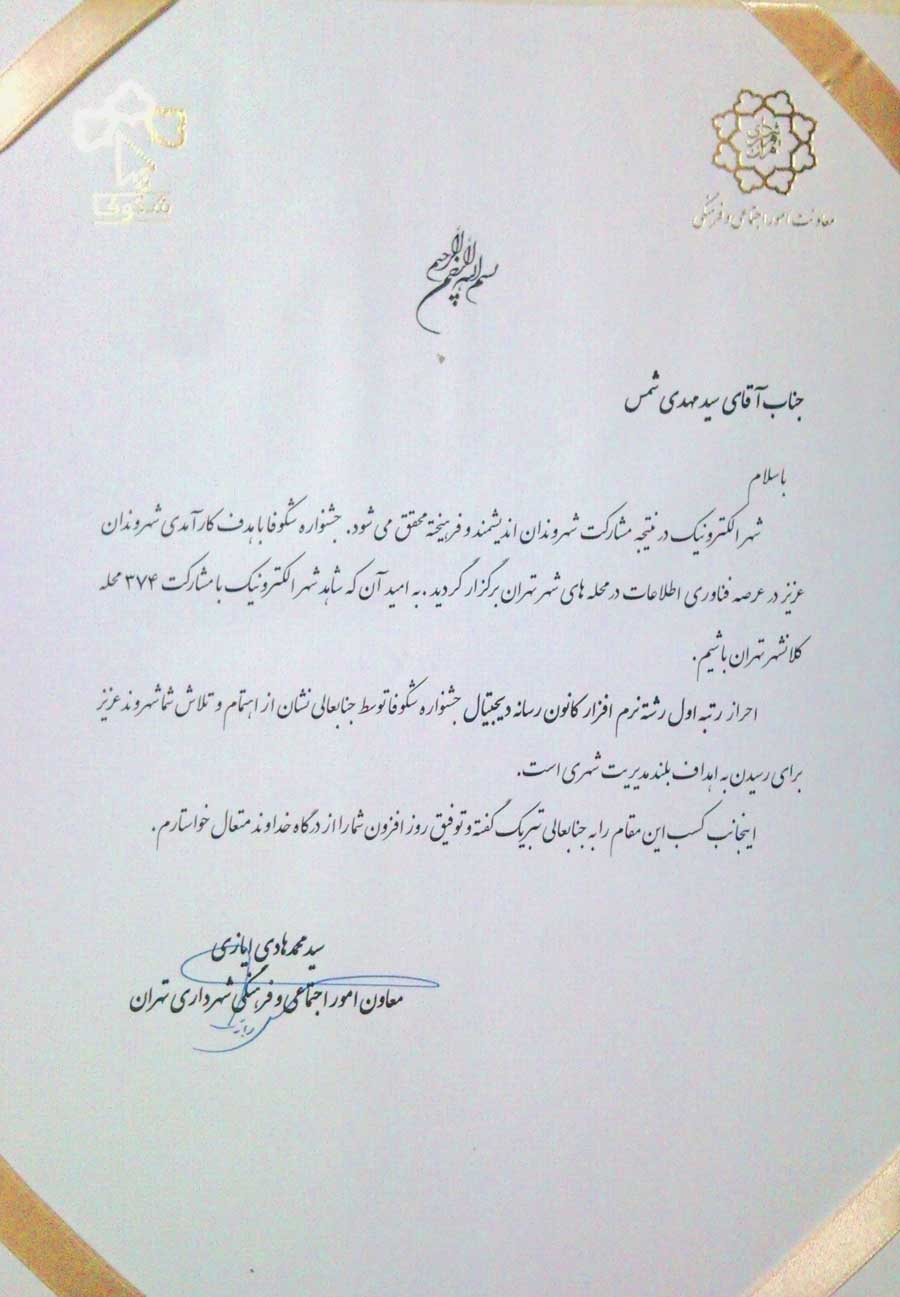 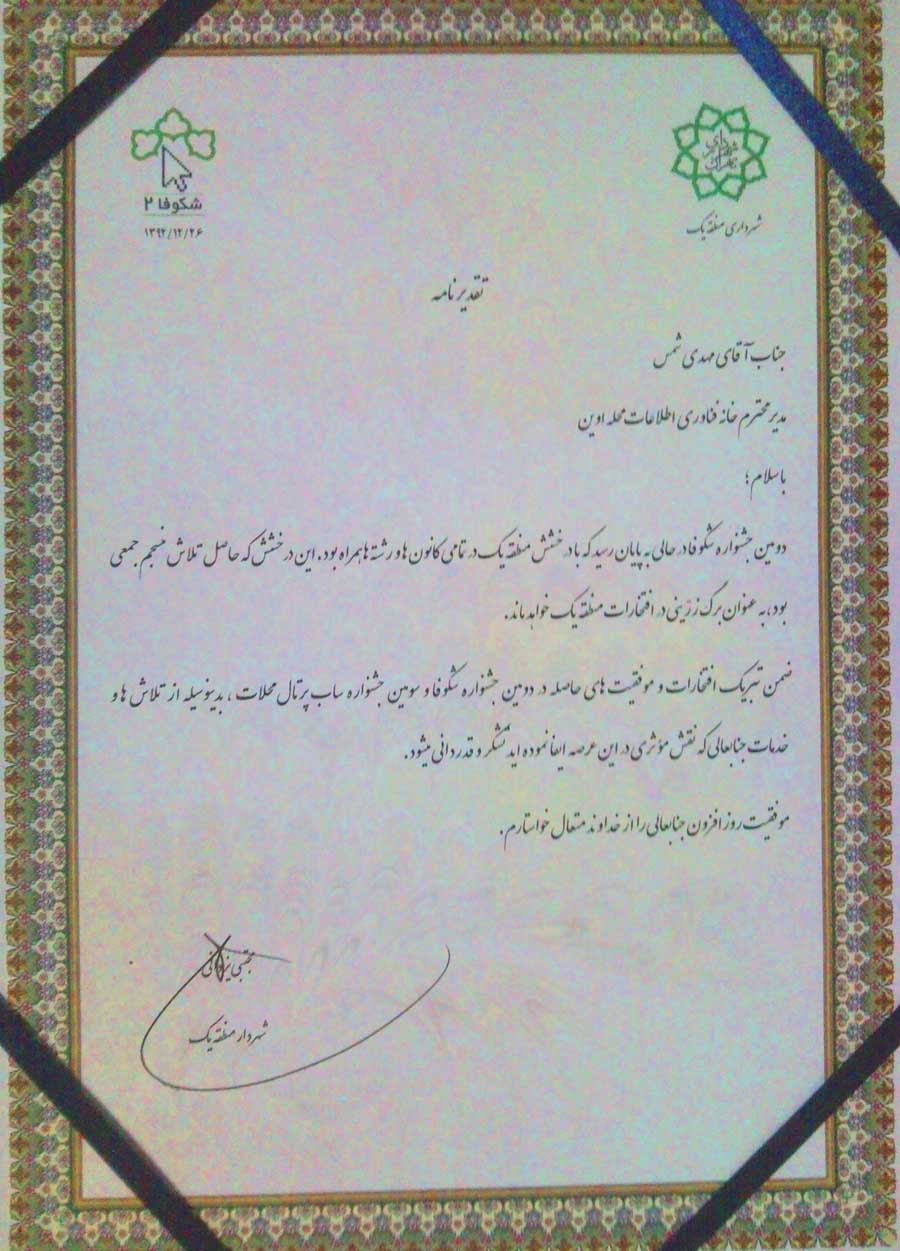 